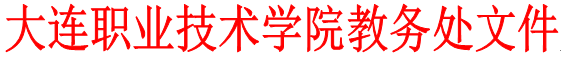 大连职院教务[2021] 4号关于我校实训室安全隐患排查工作的通知各二级学院：为进一步做好学校安全稳定工作，按照学校安全工作部署，请各二级学院于6月16日下午或17日上午就本部门所属实训室进行安全隐患排查，具体要求如下：一、排查时间2021年6月6月16日下午或17日上午二、排查内容本次主要排查各学院所属实训室安全隐患1.实训室安全基本情况（实训室个数、有无涉及到涉及到危险品储存处置的场所，近年来有无发生安全事故情况等）；2实训室安全管理的组织架构与责任体系建立情况3实训室安全制度建设情况《实训室安全管理规定》、《大型设备安全操作规程》、《实训教学应急预案》、《危险品、化学品使用管理制度》）安全管理制度的建立情况；4实训室安全教育情况（是否有针对性的开展对教师和学生的安全教育）5实验室安全常规检查与整改情况（是否有二级学院层面的实训室安全检查制度及实施情况）；三、提交检查结果1.提交时间：6月17日下午3:00前。2.提交内容：大连职业技术学院实训室安全隐患排查报告（格式见附件）提交电子版即可。3.联系人：胡松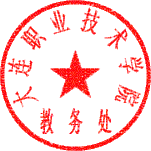 教务处2021年6月16日大连职业技术学院实训室安全隐患排查报告学院名称：                  （公章）负 责 人：                   年 6 月   实训室安全工作概况1.实训室安全基本情况（实训室个数、有无涉及到涉及到危险品储存处置的场所，近年来有无发生安全事故情况等）；2实训室安全管理的组织架构与责任体系建立情况3实训室安全制度建设情况《实训室安全管理规定》、《大型设备安全操作规程》、《实训教学应急预案》、《危险品、化学品使用管理制度》）安全管理制度的建立情况；4实训室安全教育情况（是否有针对性的开展对教师和学生的安全教育）5实验室安全常规检查与整改情况（是否有二级学院层面的实训室安全检查制度及实施情况）；二、实训室安全隐患排查情况1.本次排查工作组织与实施2.发现的隐患概况隐患整改计划四、学院在安全管理方面开展的其他工作实训室安全隐患排查汇总表负责人：                    注：请填写本部门全部实训室，若无安全隐患的，则在存在隐患一栏填“无”	序号学院实训室名称实训室名称存在隐患整改计划整改责任人1.2.3.1.2.3.1.2.3.1.2.3.合  计合  计发现隐患数：           发现隐患数：           发现隐患数：           发现隐患数：           